URNIK ZA PROGRAM NIPO (60 UR)ANGLEŠČINA ZA POPOLNE ZAČETNIKEPredavanja potekajo ob ponedeljkih in sredah po 3 šolske ure.Lokacija: OŠ Frana Erjavca, Kidričeva ulica 26, 5000 Nova Gorica in Ljudska univerza Nova Gorica, Cankarjeva 8, 5000 Nova Gorica.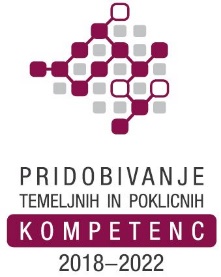 Program je brezplačen za udeležence v projektu: »Pridobivanje temeljnih in poklicnih kompetenc od 2018 do 2022«.Zap. št. srečanjaDAN V TEDNUDATUMURAPONEDELJEK - LUNG13. 1. 202016.15 – 18.30SREDA15. 1. 202016.15 – 18.30PONEDELJEK20. 1. 202016.15 – 18.30SREDA22. 1. 202016.15 – 18.305.PONEDELJEK27. 1. 202016.15 – 18.306.SREDA29. 1. 202016.15 – 18.307.PONEDELJEK3. 2. 202016.15 – 18.308.SREDA5. 2. 202016.15 – 18.309.PONEDELJEK - LUNG10. 2. 202016.15 – 18.3010. SREDA12. 2. 202016.15 – 18.3011. PONEDELJEK24. 2. 202016.15 – 18.3012.SREDA26. 2. 202016.15 – 18.3013.PONEDELJEK2. 3. 202016.15 – 18.3014.SREDA4. 3. 202016.15 – 18.3015.PONEDELJEK - LUNG9. 3. 202016.15 – 18.3016.SREDA11. 3. 202016.15 – 18.3017.PONEDELJEK – na daljavo30. 3. 202016.15 – 18.3018.SREDA – na daljavo1. 4. 202016.15 – 18.3019.PONEDELJEK – na daljavo6. 4. 202016.15 – 18.3020.SREDA – na daljavo8. 4. 202016.15 – 18.30